Modulo per la proposta diATTIVITA’ DIDATTICA A SCELTA DELLO STUDENTEda compilare da parte del docente proponente in ogni sua parte ed inviare per posta elettronica alla Commissione di valutazione al seguente indirizzofcl-med-infto2@unito.it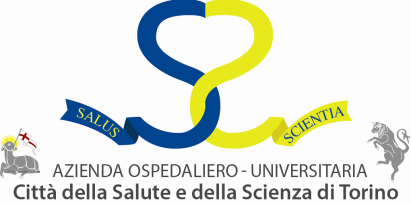 Scuola di MedicinaCorso di Laurea Magistralein Scienze Infermieristiche e Ostetriche Presidente Prof.ssa Maria Michela GIANINO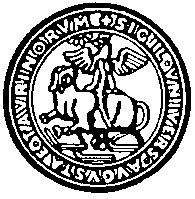 Anno accademico                                                      Anno di corso a cui è rivolta                                       2021/22                                    MAGISTRALE       1° e 2° annoTipologia dell’attività (Convegno, seminario, giornata di studio, tirocinio osservativo, altro)                        ADETitolo dell’attività                                 COME ATTIVARE IL LEADER CHE È IN TEDescrizione dell’attività (Obiettivi, metodologia, articolazione, allegare Programma se presente)Comprendere come funziona un gruppo e quali bisogni haCaratteristiche dei gruppi formali rispetto ai gruppi spontaneiDefinire il significato di leadership (differenze tra funzione e ruolo)Comportamenti e azioni che attivano la leadershipTipologie di leader e tipologie di leadershipLa metodologia sarà caratterizzata da una forte interattività, i partecipanti saranno coinvolti in giochi ed esercitazioni in cui osservare cosa succede e interpretare diversi ruoli. Le presentazioni frontali saranno ridotte al minimo al fine di dare spazio all’esperienza diretta e allo sperimentarsi nel gruppo, con il gruppo e sul gruppo. Modalità secondo la quale si svolgerà la valutazione (es. relazione,…)Partecipazione attiva alle attività proposte e relazione finale di apprendimentoData, orario, struttura, indirizzo dove si svolgerà l’attività                                Ore 9:00 – 17:00,    Istituto Rosmini,  via Rosmini 4a -10126 Torino1° edizione: 7 maggio 2022N. studenti ammessi per ogni edizione                                                                               15N. ore previste in presenza                   N. ore studio autonomo          CFU riconosciuti                    8                                                                                                           1    Modalità iscrizione (online, mail, altro)                                                               On line tramite il sitoTermine iscrizione                                     Una settimana prima del workshopCriteri di selezione in caso di domande soprannumerarie (Ordine cronologico, CFU, colloquio, altro)                                    Ordine cronologicoDocente responsabile dell’attività:              Patrizia MassarielloInsegnamento:   Formazione 1    Mail                                                                   TelDocenti / conduttori dell’attività:                                                              Vito Intini